Get a Grip on Anger   					Sometimes people use anger to get their way.				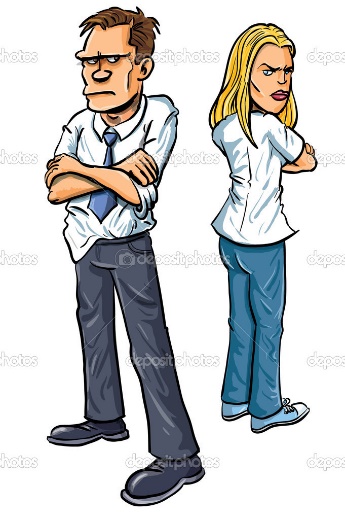 Being assertive doesn’t mean getting your wayit means that you can express your wishes andbeliefs in a positive non-destructive way. Someexamples of how people deal with anger arelisted below. Brainstorm some ways that areused to deal with anger. Include both good andbad methods. When you have finished with a   list, go back and place an asterisk (*) near the methods that are healthy ways todeal with anger.Throw things_______________					Scream___________________				Count to 10________________										_________________________											_________________________										_________________________ _________________________									__________________________________________________									__________________________________________________								__________________________________________________								__________________________________________________								__________________________________________________								__________________________________________________								__________________________________________________								__________________________________________________								__________________________________________________